Prefeitura do Município de São Paulo 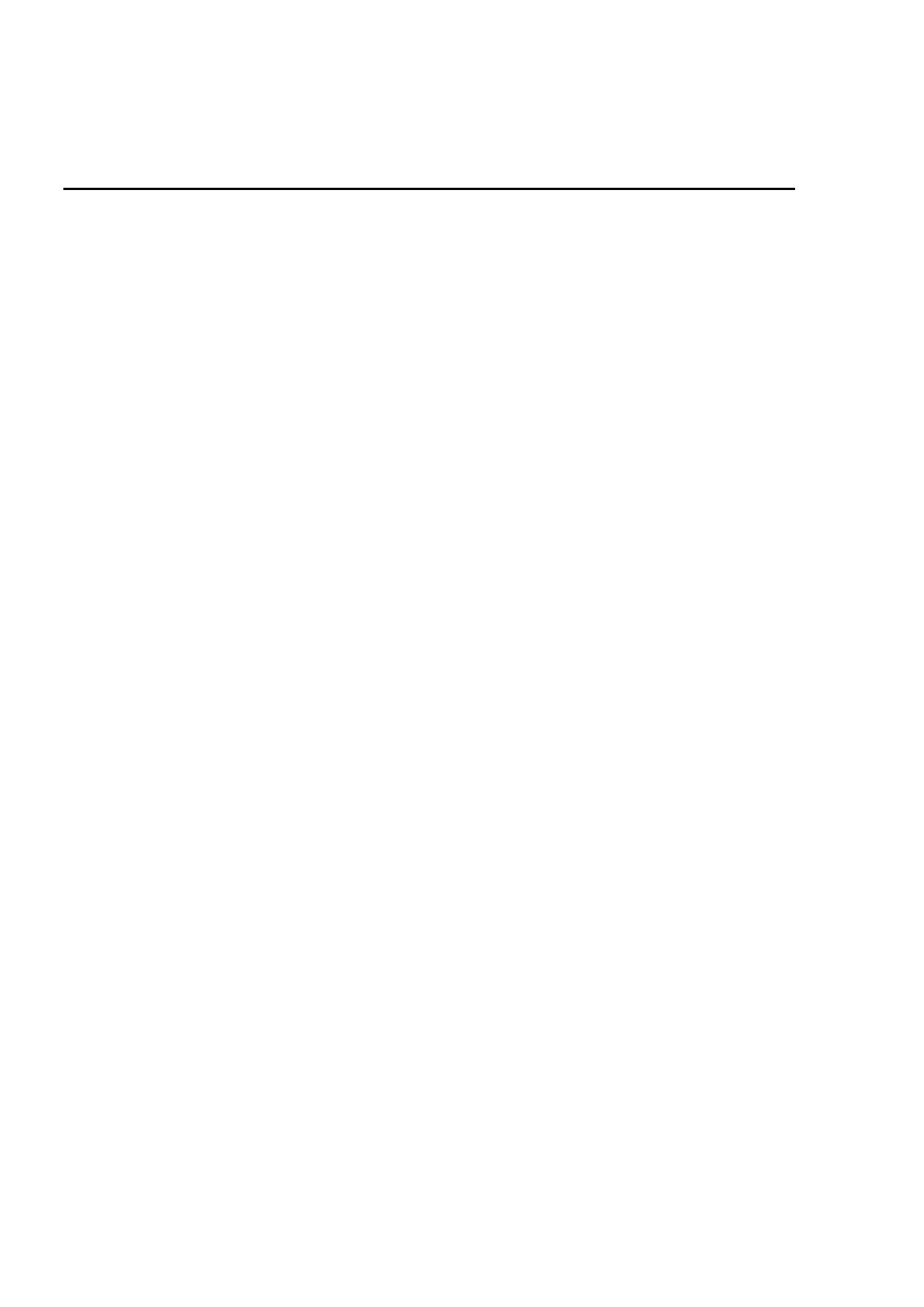 Secretaria Municipal de Cultura Departamento do Patrimônio Histórico Conselho Municipal de Preservação do Patrimônio Histórico, Cultural e Ambiental da Cidade de São Paulo Resolução no. 39/92 O Conselho Municipal de Preservação do Patrimônio Histórico, Cultural e Ambiental da Cidade de São Paulo - CONPRESP, no usoo de suas atribuições legais e nos termos da Lei no 10.032/85, com as alterações introduzidas pela Lei n 10.236/86, e Considerando a importância da memória dos moradores e trabalhadores da Vila Maria Zélia e da antiga Fábrica Maria Zélia; Considerando o valor urbanístico representado pelas soluções adotadas na ocupação da Vila Maria Zélia; e Considerando o valor histórico-arquitetônico, ambiental e afetivo das edificações que compõem essa Vila e das remanescentes da antiga Fábrica Maria Zélia, RESOLVE: Artigo 1o - Ficam tombados na área da VILA MARIA ZÉLIA e da antiga FÁBRICA MARIA ZÉLIA (atual Companhia Goodyear do Brasil), localizados no Bairro do Belenzinho, Distrito do Belém, os seguintes elementos constituidores do ambiente urbano: I - Na Vila Maria Zélia: a. Traçado urbano; b. Conjunto de 117 edificações; e c. Vegetação de porte arbóreo. II - Na antiga Fábrica Maria Zélia: a. Conjunto deotrês edifícios industriais (Setor 196 - Quadra 018 - Lote 369), identificados pelos nos 1, 2 e 3 da Planta n 1. Parágrafo Único - A identificação desses imóveis e seus respectivos níveis de proteção está definida no Anexo I e nas Plantas nos. 1 e 2, que integram esta Resolução. Artigo 2o - Os bens tombados ficam classificados conforme os seguintes níveis de proteção: I - Nível de Proteção 1 (NP-1): corresponde a bens de grande interesse histórico, arquitetônico ou paisagístico, determinando sua preservação integral. II - Nível de Proteção 2 (NP-2): corresponde a bens de interesse histórico, arquitetônico ou paisagístico, determinando a preservação de seus elementos arquitetônicos externos. III - Nível de Proteção 3 (NP-3): corresponde a bens de interesse ambiental, que sofreram modificações em suas características arquitetônicas originais mas mantém, ainda, elementos ornamentais remanescentes nas fachadas e cobertura, que deverão ser preservados. Artigo 3o - Fica definido como espaço envoltório de proteção dos bens tombados os 67 imóveis relacionados no Anexo II, parte integrante desta Resolução. Parágrafo 1o - Esses imóveis classificam-se no Nível de Proteção 4 (NP-4) que determina restrições especiais quanto à altura e recuos, visando a preservação da ambiência dos bens tombados nos níveis NP-1, NP-2 e NP-3. Parágrafo 2o - Ficam incluídos como espaço envoltório os lotes nos 553 e 369, da Quadra 018 - 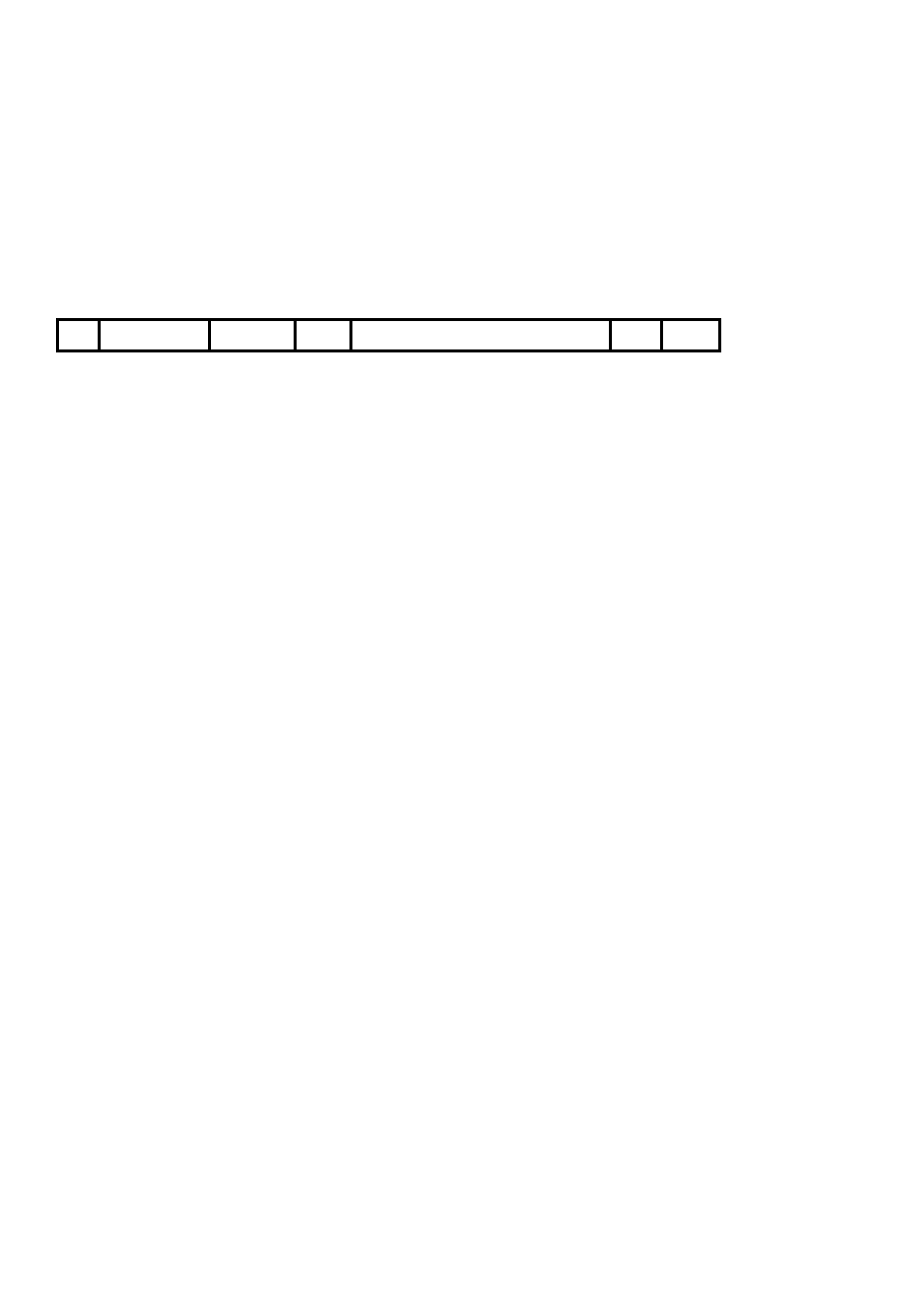 Setor 196, ocupados pela Companhia Goodyear do Brasil. SMC - CONPRESP - Resolução de Tombamento no. 39/92 VILA E ANTIGA FÁBRICA MARIA ZÉLIA ANEXO I - IDENTIFICAÇÃO E CLASSIFICAÇÃO DAS EDIFICAÇÕES TOMBADAS NOS NÍVEIS NP-1, NP-2 e NP-3 No. 	SETOR 	QUADRA 	LOTE 	ENDEREÇO 	No. 	NÍVEL (NP) SETOR: 196 QUADRA: 1	196 	ADILSON FARIAS CLARO, RUA 	004 	22	196 	ADILSON FARIAS CLARO, RUA 	C/ 	S/No. 	3M.COSTA, R. QUADRA: 018 3	196 	018 	405 	ADILSON FARIAS CLARO, RUA 	189 	34	196 	018 	369 	CELSO GARCIA, AV. (EDIFÍCIOS 1, 2 E 3) 	S/No. 	15	196 	018 	407 	IRMA PAULA LOEBENSTEIN, RUA 	196 	26	196 	018 	437 	IRMA PAULA LOEBENSTEIN, RUA 	197 	37	196 	018 	436 	IRMA PAULA LOEBENSTEIN, RUA 	199 	38	196 	018 	435 	IRMA PAULA LOEBENSTEIN, RUA 	209 	39	196 	018 	289 	JOSÉ ALVES DE OLIVEIRA, RUA 	005 	210 	196 	018 	546 	JOSÉ ALVES DE OLIVEIRA, RUA 	029 	311 	196 	018 	544 	JOSÉ ALVES DE OLIVEIRA, RUA 	041 	212 	196 	018 	542 	JOSÉ ALVES DE OLIVEIRA, RUA 	065 	313 	196 	018 	541 	JOSÉ ALVES DE OLIVEIRA, RUA 	071 	214 	196 	018 	539 	JOSÉ ALVES DE OLIVEIRA, RUA 	083 	315 	196 	018 	538 	JOSÉ ALVES DE OLIVEIRA, RUA 	091 	316 	196 	018 	537 	JOSÉ ALVES DE OLIVEIRA, RUA 	097 	317 	196 	018 	536 	JOSÉ ALVES DE OLIVEIRA, RUA 	105 	218 	196 	018 	535 	JOSÉ ALVES DE OLIVEIRA, RUA 	111 	319 	196 	018 	534 	JOSÉ ALVES DE OLIVEIRA, RUA 	125 	320 	196 	018 	533 	JOSÉ ALVES DE OLIVEIRA, RUA 	131 	321 	196 	018 	531 	JOSÉ ALVES DE OLIVEIRA, RUA 	147 	322 	196 	018 	530 	JOSÉ ALVES DE OLIVEIRA, RUA 	153 	323 	196 	018 	522 	JOSÉ ALVES DE OLIVEIRA, RUA 	215 	324 	196 	018 	399 	MORES MIGUEL, RUA 	165 	225 	196 	018 	439 	OTÁVIO PARIS, RUA 	188 	326 	196 	018 	442 	OTÁVIO PARIS, RUA 	210 	2QUADRA: 022 27 	196 	022 	010 	JOSÉ ALVES DE OLIVEIRA, RUA 	130 	328 	196 	022 	011 	JOSÉ ALVES DE OLIVEIRA, RUA 	142 	329 	196 	022 	012 	JOSÉ ALVES DE OLIVEIRA, RUA 	146 	330 	196 	022 	013 	JOSÉ ALVES DE OLIVEIRA, RUA 	152 	331 	196 	022 	015 	JOSÉ ALVES DE OLIVEIRA, RUA 	166 	332 	196 	022 	016 	JOSÉ ALVES DE OLIVEIRA, RUA 	174 	333 	196 	022 	008 	OTÁVIO PARIS, RUA 	123 	334 	196 	022 	007 	OTÁVIO PARIS, RUA 	135 	335 	196 	022 	006 	OTÁVIO PARIS, RUA 	137 	336 	196 	022 	005 	OTÁVIO PARIS, RUA 	147 	237 	196 	022 	004 	OTÁVIO PARIS, RUA 	149 	338 	196 	022 	001 	OTÁVIO PARIS, RUA 	173 	2QUADRA: 023 39 	196 	023 	008 	JOSÉ ALVES DE OLIVEIRA, RUA 	064 	340 	196 	023 	007 	JOSÉ ALVES DE OLIVEIRA, RUA 	070 	241 	196 	023 	005 	JOSÉ ALVES DE OLIVEIRA, RUA 	084 	342 	196 	023 	004 	JOSÉ ALVES DE OLIVEIRA, RUA 	090 	343 	196 	023 	001 	JOSÉ ALVES DE OLIVEIRA, RUA 	110 	244 	196 	023 	010 	OTÁVIO PARIS, RUA 	071 	245 	196 	023 	012 	OTÁVIO PARIS, RUA 	083 	346 	196 	023 	014 	OTÁVIO PARIS, RUA 	099 	3QUADRA: 024 47 	196 	024 	008 	IRMA PAULA LOEBENSTEIN, RUA 	123 	3No. 	SETOR 	QUADRA 	LOTE 	ENDEREÇO 	No. 	NÍVEL 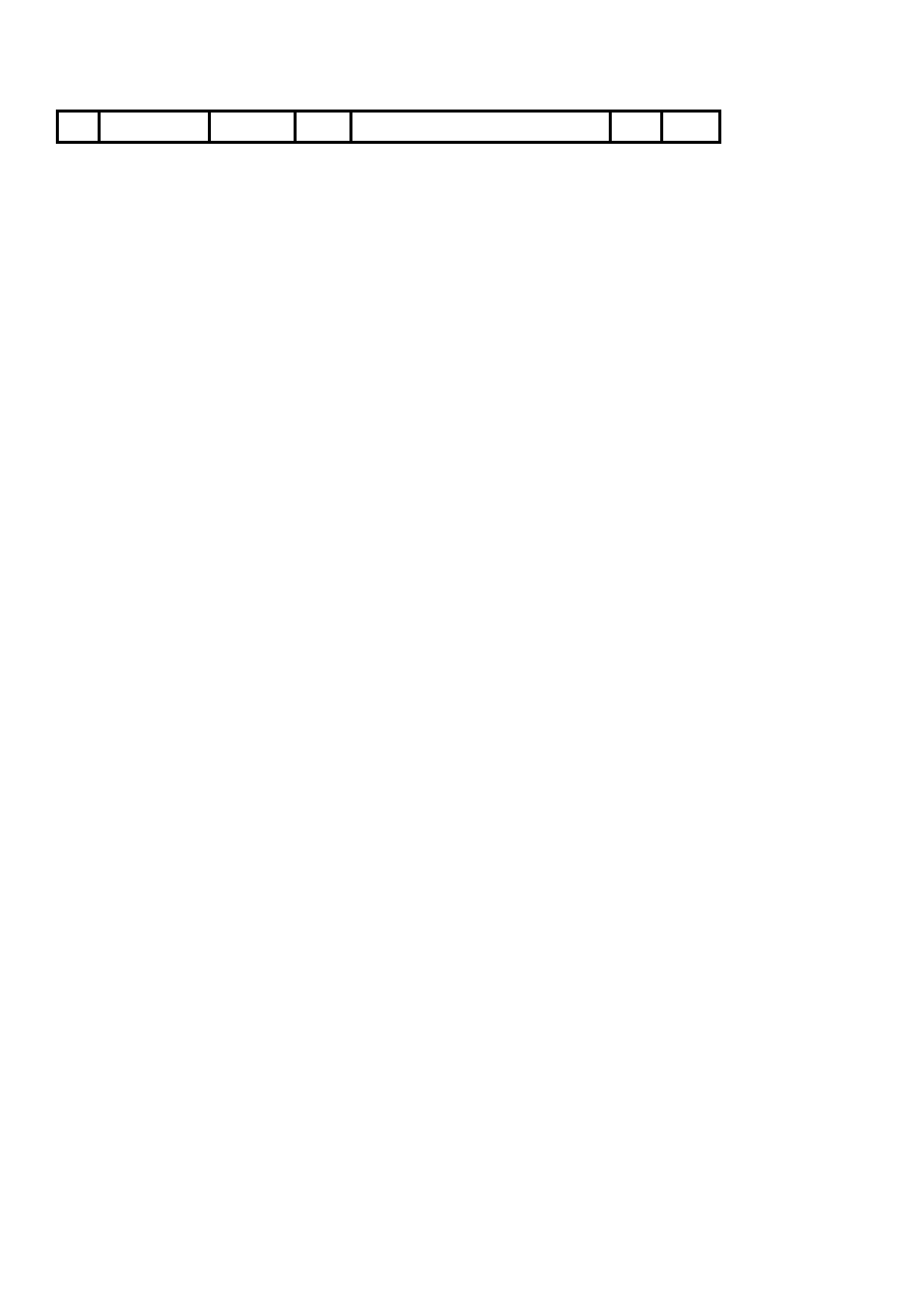 (NP) 48 	196 	024 	007 	IRMA PAULA LOEBENSTEIN, RUA 	133 	249 	196 	024 	004 	IRMA PAULA LOEBENSTEIN, RUA 	149 	350 	196 	024 	003 	IRMA PAULA LOEBENSTEIN, RUA 	159 	351 	196 	024 	001 	IRMA PAULA LOEBENSTEIN, RUA 	173 	252 	196 	024 	015 	OTÁVIO PARIS, RUA 	134 	353 	196 	024 	014 	OTÁVIO PARIS, RUA 	136 	354 	196 	024 	013 	OTÁVIO PARIS, RUA 	148 	355 	196 	024 	009 	OTÁVIO PARIS, RUA 	172 	3QUADRA: 025 56 	196 	025 	005 	JOSÉ ALVES DE OLIVEIRA, RUA 	028 	357 	196 	025 	006 	JOSÉ ALVES DE OLIVEIRA, RUA 	034 	358 	196 	025 	008 	JOSÉ ALVES DE OLIVEIRA, RUA 	050 	359 	196 	025 	003 	OTÁVIO PARIS, RUA 	035 	260 	196 	025 	002 	OTÁVIO PARIS, RUA 	037 	361 	196 	025 	001 	OTÁVIO PARIS, RUA 	047 	3QUADRA : 026 62 	196 	026 	007 	IRMA PAULA LOEBENSTEIN, RUA 	065 	363 	196 	026 	009 	IRMA PAULA LOEBENSTEIN, RUA 	085 	364 	196 	026 	011 	IRMA PAULA LOEBENSTEIN, RUA 	101 	365 	196 	026 	012 	IRMA PAULA LOEBENSTEIN, RUA 	107 	366 	196 	026 	006 	OTÁVIO PARIS, RUA 	066 	367 	196 	026 	005 	OTÁVIO PARIS, RUA 	068 	368 	196 	026 	004 	OTÁVIO PARIS, RUA 	084 	269 	196 	026 	003 	OTÁVIO PARIS, RUA 	090 	370 	196 	026 	001 	OTÁVIO PARIS, RUA 	106 	3QUADRA: 027 71 	196 	027 	008 	ADILSON FARIAS CLARO, RUA 	125 	372 	196 	027 	007 	ADILSON FARIAS CLARO, RUA 	135 	373 	196 	027 	006 	ADILSON FARIAS CLARO, RUA 	141 	374 	196 	027 	005 	ADILSON FARIAS CLARO, RUA 	147 	275 	196 	027 	003 	ADILSON FARIAS CLARO, RUA 	161 	376 	196 	027 	016 	IRMA PAULA LOEBENSTEIN, RUA 	174 	3QUADRA: 028 77 	196 	028 	001 	MARIO COSTA, RUA 	013 	1QUADRA: 029 78 	196 	029 	004 	IRMA PAULA LOEBENSTEIN, RUA 	025 	279 	196 	029 	003 	IRMA PAULA LOEBENSTEIN, RUA 	035 	380 	196 	029 	002 	IRMA PAULA LOEBENSTEIN, RUA 	037 	381 	196 	029 	001 	IRMA PAULA LOEBENSTEIN, RUA 	047 	382 	196 	029 	005 	OTÁVIO PARIS, RUA 	026 	383 	196 	029 	006 	OTÁVIO PARIS, RUA 	036 	384 	196 	029 	007 	OTÁVIO PARIS, RUA 	038 	385 	196 	029 	008 	OTÁVIO PARIS, RUA 	048 	3QUADRA: 030 86 	196 	030 	001 	ADILSON FARIAS CLARO, RUA 	46A 	1QUADRA: 031 87 	196 	031 	009 	ADILSON FARIAS CLARO, RUA 	126 	388 	196 	031 	011 	ADILSON FARIAS CLARO, RUA 	148 	389 	196 	031 	008 	ADILSON FARIAS CLARO, RUA 	152 	390 	196 	031 	007 	ADILSON FARIAS CLARO, RUA 	160 	391 	196 	031 	006 	ADILSON FARIAS CLARO, RUA 	166 	392 	196 	031 	005 	ADILSON FARIAS CLARO, RUA 	174 	293 	196 	031 	012 	ADILSON FARIAS CLARO, RUA - CASA 6 	142 	394 	196 	031 	013 	ADILSON FARIAS CLARO, RUA - CASA 7 	142 	395 	196 	031 	010 	ADILSON FARIAS CLARO, RUA - CASA 8 	142 	396 	196 	031 	015 	MORES MIGUEL, RUA 	117 	397 	196 	031 	016 	MORES MIGUEL, RUA 	117 	398 	196 	031 	017 	MORES MIGUEL, RUA 	117 	399 	196 	031 	018 	MORES MIGUEL, RUA 	117 	3100 	196 	031 	019 	MORES MIGUEL, RUA 	127 	3101 	196 	031 	002 	MORES MIGUEL, RUA 	135 	3102 	196 	031 	003 	MORES MIGUEL, RUA 	143 	3QUADRA: 032 103 	196 	032 	001 	MÁRIO COSTA, RUA (IGREJA) 	016 	1No. 	SETOR 	QUADRA 	LOTE 	ENDEREÇO 	No. 	NÍVEL 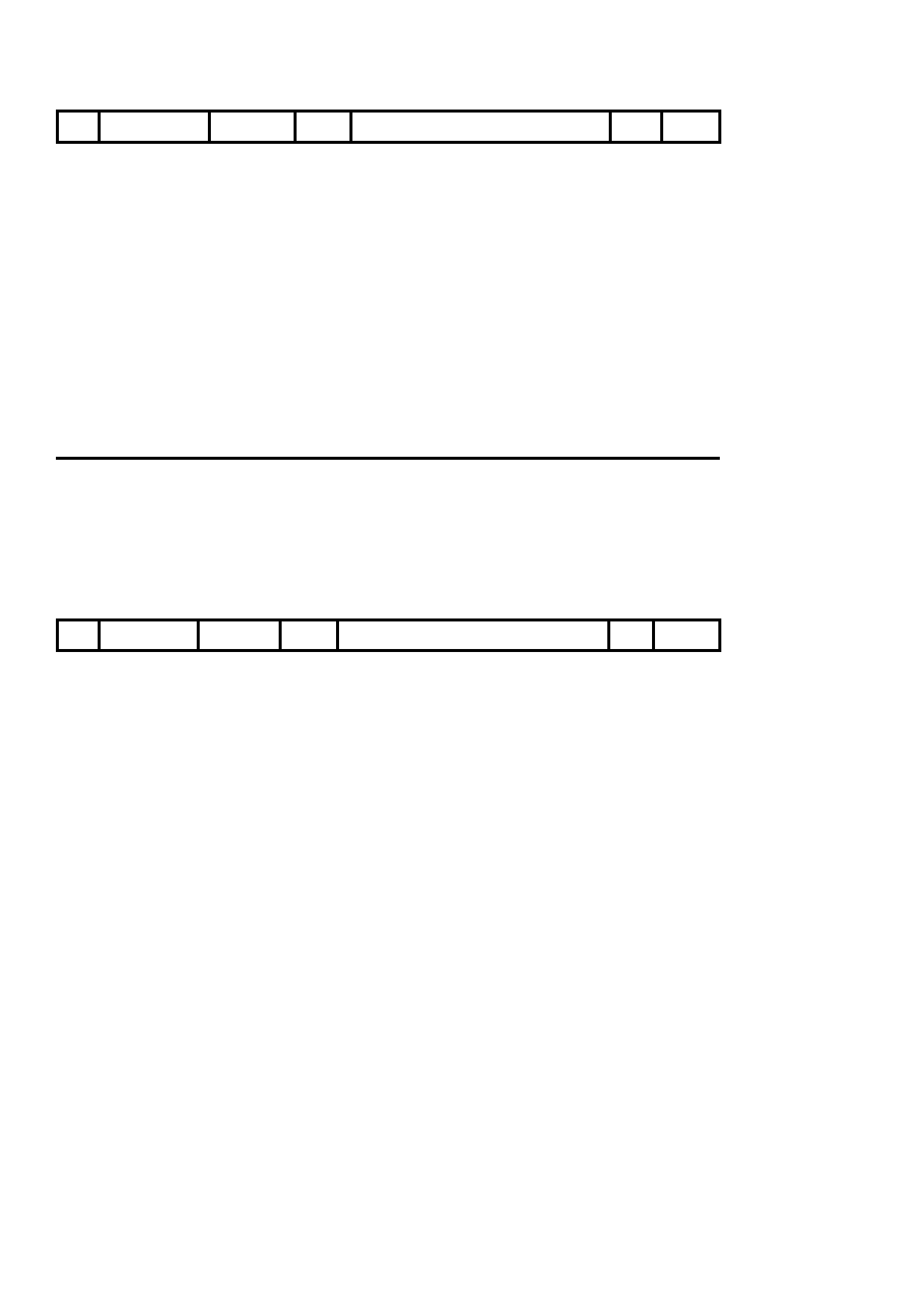 (NP) QUADRA: 033 104 	196 	033 	003 	ADILSON FARIAS CLARO, RUA 	037 	2105 	196 	033 	002 	ADILSON FARIAS CLARO, RUA 	043 	2106 	196 	033 	001 	ADILSON FARIAS CLARO, RUA 	051 	3107 	196 	033 	005 	IRMA PAULA LOEBENSTEIN, RUA 	026 	3108 	196 	033 	006 	IRMA PAULA LOEBENSTEIN, RUA 	036 	3109 	196 	033 	007 	IRMA PAULA LOEBENSTEIN, RUA 	040 	3110 	196 	033 	008 	IRMA PAULA LOEBENSTEIN, RUA 	048 	2QUADRA: 034 111 	196 	034 	001 	ADILSON FARIAS CLARO, RUA 	088 	2QUADRA: 035 112 	196 	035 	001 	MÁRIO COSTA, RUA 	018 	1QUADRA: 036 113 	196 	036 	007 	ADILSON FARIAS CLARO, RUA 	036 	3114 	196 	036 	005 	ADILSON FARIAS CLARO, RUA 	050 	3115 	196 	036 	001 	MORES MIGUEL, RUA 	005 	3116 	196 	036 	002 	MORES MIGUEL, RUA 	017 	3117 	196 	036 	003 	MORES MIGUEL, RUA 	019 	2SMC - CONPRESP - Resolução de Tombamento no 39/92 VILA E ANTIGA FÁBRICA MARIA ZÉLIA ANEXO II - IDENTIFICAÇÃO DOS IMÓVEIS DEFINIDOS COMO ESPAÇO ENVOLTÓRIO E CLASSIFICADOS NO NÍVEL NP-4 No. 	SETOR 	QUADRA 	LOTE 	ENDEREÇO 	No. 	NÍVEL (NP) NÍVEL: 4 QUADRA: 018 118 	196 	018 	402 	ADILSON FARIAS CLARO, RUA 	190 	4119 	196 	018 	404 	ADILSON FARIAS CLARO, RUA 	195 	4120 	196 	018 	401 	ADILSON FARIAS CLARO, RUA 	196 	4121 	196 	018 	403 	ADILSON FARIAS CLARO, RUA 	201 	4122 	196 	018 	369 	CELSO GARCIA, AVENIDA 	S/N 	4123 	196 	018 	438 	IRMA PAULA LOEBENSTEIN, RUA 	185 	4124 	196 	018 	408 	IRMA PAULA LOEBENSTEIN, RUA 	190 	4125 	196 	018 	406 	IRMA PAULA LOEBENSTEIN, RUA 	204 	4126 	196 	018 	545 	JOSÉ ALVES DE OLIVEIRA, RUA 	031 	4127 	196 	018 	543 	JOSÉ ALVES DE OLIVEIRA, RUA 	045 	4128 	196 	018 	540 	JOSÉ ALVES DE OLIVEIRA, RUA 	077 	4129 	196 	018 	532 	JOSÉ ALVES DE OLIVEIRA, RUA 	137 	4130 	196 	018 	529 	JOSÉ ALVES DE OLIVEIRA, RUA 	159 	4131 	196 	018 	528 	JOSÉ ALVES DE OLIVEIRA, RUA 	165 	4132 	196 	018 	527 	JOSÉ ALVES DE OLIVEIRA, RUA 	173 	4133 	196 	018 	526 	JOSÉ ALVES DE OLIVEIRA, RUA 	183 	4134 	196 	018 	525 	JOSÉ ALVES DE OLIVEIRA, RUA 	195 	4135 	196 	018 	524 	JOSÉ ALVES DE OLIVEIRA, RUA 	201 	4136 	196 	018 	523 	JOSÉ ALVES DE OLIVEIRA, RUA 	207 	4137 	196 	018 	521 	JOSÉ ALVES DE OLIVEIRA, RUA 	219 	4138 	196 	018 	520 	JOSÉ ALVES DE OLIVEIRA, RUA 	227 	4139 	196 	018 	519 	JOSÉ ALVES DE OLIVEIRA, RUA 	235 	4140 	196 	018 	400 	MORES MIGUEL, RUA 	173 	4141 	196 	018 	440 	OTÁVIO PARIS, RUA 	194 	4142 	196 	018 	441 	OTÁVIO PARIS, RUA 	198 	4143 	196 	018 	553 	PRAZERES, RUA DOS 	284 	4QUADRA: 022 144 	196 	022 	009 	JOSÉ ALVES DE OLIVEIRA, RUA 	126 	4145 	196 	022 	014 	JOSÉ ALVES DE OLIVEIRA, RUA 	158 	4146 	196 	022 	003 	OTÁVIO PARIS, RUA 	161 	4147 	196 	022 	002 	OTÁVIO PARIS, RUA 	165 	4QUADRA: 023 No. 	SETOR 	QUADRA 	LOTE 	ENDEREÇO 	No. 	NÍVEL 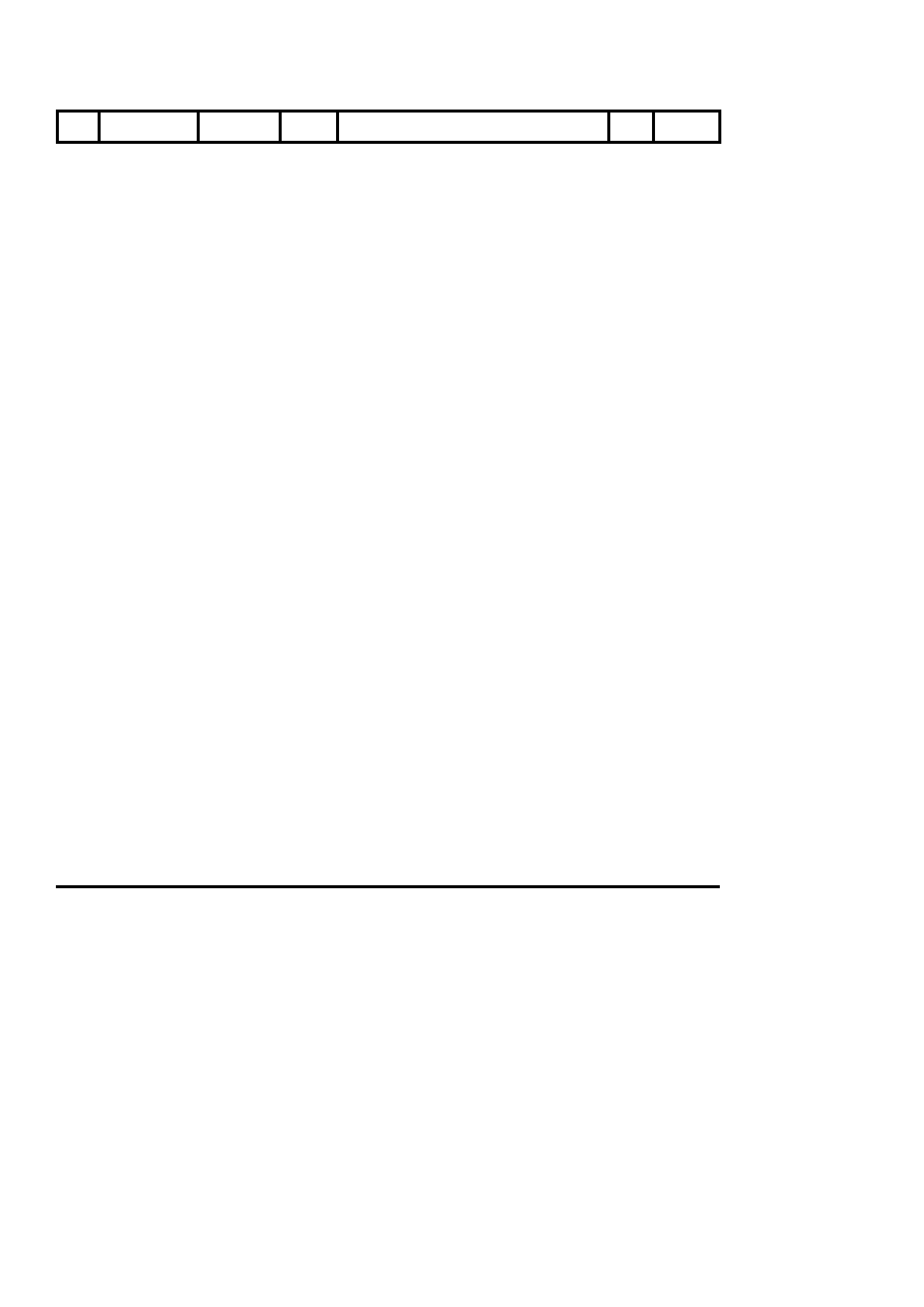 (NP) 148 	196 	023 	006 	JOSÉ ALVES DE OLIVEIRA, RUA 	078 	4149 	196 	023 	003 	JOSÉ ALVES DE OLIVEIRA, RUA 	098 	4150 	196 	023 	002 	JOSÉ ALVES DE OLIVEIRA, RUA 	104 	4151 	196 	023 	009 	OTÁVIO PARIS, RUA 	061 	4152 	196 	023 	011 	OTÁVIO PARIS, RUA 	073 	4153 	196 	023 	013 	OTÁVIO PARIS, RUA 	085 	4154 	196 	023 	015 	OTÁVIO PARIS, RUA 	101 	4155 	196 	023 	016 	OTÁVIO PARIS, RUA 	111 	4QUADRA: 024 156 	196 	024 	006 	IRMA PAULA LOEBENSTEIN, RUA 	135 	4157 	196 	024 	005 	IRMA PAULA LOEBENSTEIN, RUA 	147 	4158 	196 	024 	002 	IRMA PAULA LOEBENSTEIN, RUA 	161 	4159 	196 	024 	016 	OTÁVIO PARIS, RUA 	128 	4160 	196 	024 	012 	OTÁVIO PARIS, RUA 	150 	4161 	196 	024 	011 	OTÁVIO PARIS, RUA 	160 	4162 	196 	024 	010 	OTÁVIO PARIS, RUA 	168 	4QUADRA: 025 163 	196 	025 	007 	JOSÉ ALVES DE OLIVEIRA, RUA 	044 	4164 	196 	025 	004 	OTÁVIO PARIS, RUA 	025 	4QUADRA: 026 165 	196 	026 	008 	IRMA PAULA LOEBENSTEIN, RUA 	067 	4166 	196 	026 	010 	IRMA PAULA LOEBENSTEIN, RUA 	089 	4167 	196 	026 	002 	OTÁVIO PARIS, RUA 	104 	4QUADRA: 027 168 	196 	027 	004 	ADILSON FARIAS CLARO, RUA 	153 	4169 	196 	027 	002 	ADILSON FARIAS CLARO, RUA 	167 	4170 	196 	027 	001 	ADILSON FARIAS CLARO, RUA 	175 	4171 	196 	027 	009 	IRMA PAULA LOEBENSTEIN, RUA 	126 	4172 	196 	027 	010 	IRMA PAULA LOEBENSTEIN, RUA 	132 	4173 	196 	027 	011 	IRMA PAULA LOEBENSTEIN, RUA 	136 	4174 	196 	027 	012 	IRMA PAULA LOEBENSTEIN, RUA 	148 	4175 	196 	027 	013 	IRMA PAULA LOEBENSTEIN, RUA 	150 	4176 	196 	027 	014 	IRMA PAULA LOEBENSTEIN, RUA 	160 	4177 	196 	027 	015 	IRMA PAULA LOEBENSTEIN, RUA 	164 	4QUADRA: 031 178 	196 	031 	014 	MORES MIGUEL, RUA 	107 	4179 	196 	031 	001 	MORES MIGUEL, RUA 	131 	4180 	196 	031 	004 	MORES MIGUEL, RUA 	151 	4QUADRA: 033 181 	196 	033 	004 	ADILSON FARIAS CLARO, RUA 	029 	4QUADRA: 036 182 	196 	036 	008 	ADILSON FARIAS CLARO, RUA 	028 	4183 	196 	036 	006 	ADILSON FARIAS CLARO, RUA 	042 	4184 	196 	036 	004 	MORES MIGUEL, RUA 	029 	4